График новогодних детских утренников( 2018г)ДатаВремяГруппа24 декабря (понедельник)16.00Старшая группа«Почемучки»25 декабря (вторник)10.00Младшая группа «Бабочка»25 декабря (вторник)16.00Старшая группа «Пчелки»26 декабря (среда)9.15Группа  раннего возраста«Капитошка»26 декабря (среда)10.15Средняя группа «Домовенок»26 декабря (среда)16.00Подготовительная группа «Лесовичок»27 декабря(четверг)10.00Средняя группа «Солнышко»27 декабря(четверг)16.00Подготовительная группа «Колокольчик»28 декабря(пятница)9.30Группа  раннего возраста«Колобок»28 декабря(пятница)10.00Младшая группа «Стрекоза»29 декабря(суббота)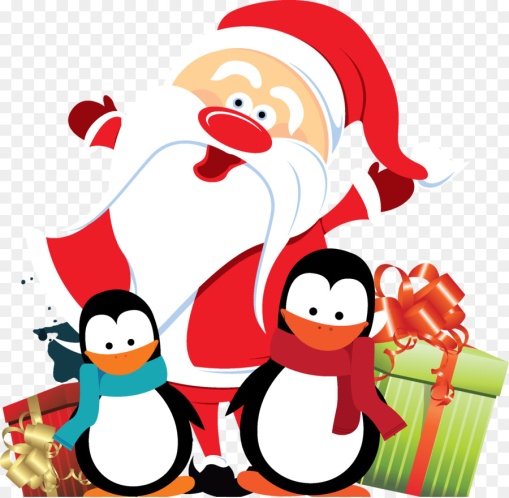 9.15Группа  раннего возраста«Светлячок»